ПРОЕКТ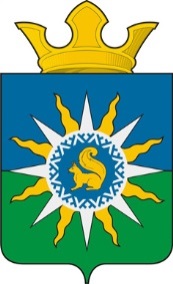 муниципальное образование ПОСЕЛОК ХАНЫМЕЙСОБРАНИЕ ДЕПУТАТОВ4 созываР Е Ш Е Н И еВ соответствии с пунктом 2 части 3 статьи 28 Федерального закона от 6 октября     2003 года № 131-ФЗ «Об общих принципах организации местного самоуправления в Российской Федерации», частью 3 статьи 15 и пунктом 8 части 2 статьи 22 Устава муниципального образования поселок Ханымей, Собранием депутатов муниципального образования поселок Ханымей 4 созываР Е Ш Е Н О:1. Принять за основу проект прилагаемого Решения «О бюджете муниципального образования поселок Ханымей на 2020 год и на плановый период 2021 и 2022 годов».2. Вынести на публичные слушания проект Решения «О бюджете муниципального образования поселок Ханымей на 2020 год и на плановый период 2021 и 2022 годов».3. Провести 06 декабря 2019 года в 18.00 часов в помещении МБУК «ХИКМ» публичные слушания по проекту Решения «О бюджете муниципального образования поселок Ханымей на 2020 год и на плановый период 2021 и 2022 годов».4. При организации и проведении публичных слушаний по проекту Решения «О бюджете муниципального образования поселок Ханымей на 2020 год и на плановый период 2021 и 2022 годов» руководствоваться Положением «О публичных слушаниях в муниципальном образовании поселок Ханымей», утвержденным Решением Собрания депутатов муниципального образования поселок Ханымей 1 созыва 26 апреля . № 23.5. Опубликовать настоящее Решение в районной газете «Северный луч».6. Контроль за исполнением настоящего Решения оставляю за собой.Глава муниципального образования поселок Ханымей								А.К. Мектепкалиев Приложение к Решению Собрания депутатов муниципального образования поселок Ханымей 4 созыва от                       201    года № В соответствии с пунктом 2 части 3 статьи 28 Федерального закона от 6 октября     2003 года № 131-ФЗ «Об общих принципах организации местного самоуправления в Российской Федерации», частью 3 статьи 15 и пунктом 8 части 2 статьи 22 Устава муниципального образования поселок Ханымей, Собранием депутатов муниципального образования поселок Ханымей 4 созываР Е Ш Е Н О:Статья 1. Основные характеристики бюджета муниципального образования  поселок Ханымей на 2020 год и на плановый период 2021 и 2022 годов1. Утвердить основные характеристики бюджета муниципального образования  поселок Ханымей (далее - бюджета поселка) на 2020 год:1) общий объем доходов бюджета поселка в сумме 150 770 тыс. рублей;2) общий объем расходов бюджета поселка в сумме 150 770 тыс. рублей;3) прогнозируемый дефицит бюджета поселка в сумме 0 тыс. рублей.2. Утвердить основные характеристики бюджета поселка на 2021 год и на 2022 год:1) общий объем доходов бюджета поселка на 2021 год в сумме 141 507 тыс. рублей и на 2022 год в сумме 147 027 тыс. рублей;2) общий объем расходов бюджета поселка на 2021 год в сумме 141 507 тыс. рублей, в том числе условно утвержденные расходы в сумме 2 685 тыс. рублей и на 2022 год в сумме 147 027 тыс. рублей, в том числе условно утвержденные расходы в сумме 5 563 тыс. рублей;3) прогнозируемый дефицит бюджета поселка на 2021 год в сумме 0 тыс. рублей и на 2022 год в сумме 0 тыс. рублей.Статья 2. Доходы бюджета поселка1. Утвердить доходы бюджета поселка на 2020 год согласно приложению 1 к настоящему решению.2. Утвердить доходы бюджета поселка на плановый период 2021 и 2022 годов согласно приложению 1.1 к настоящему решению.Статья 3. Главные администраторы доходов бюджета поселка и главные администраторы источников внутреннего финансирования дефицита бюджета поселка1. Утвердить перечень главных администраторов доходов бюджета поселка – органов местного самоуправления сельского поселения, согласно приложению 2 к настоящему решению.2. Утвердить перечень главных администраторов доходов бюджета поселка – органов государственной власти Российской Федерации, согласно приложению 3 к настоящему решению.3. Утвердить перечень главных администраторов доходов бюджета поселка – органов местного самоуправления муниципального района согласно приложению 4 к настоящему решению.4. Утвердить перечень главных администраторов источников внутреннего финансирования дефицита бюджета поселка, закрепляемые за ними коды классификации источников внутреннего финансового дефицита бюджета поселка, согласно приложению 5 к настоящему решению.Статья 4. Источники внутреннего финансирования дефицита бюджета поселка1. Утвердить источники внутреннего финансирования дефицита бюджета поселка на 2020 год согласно приложению 6 к настоящему решению.2. Утвердить источники внутреннего финансирования дефицита бюджета поселка на плановый период 2021 и 2022 годов согласно приложению 6.1 к настоящему решению.Статья 5. Муниципальный долгУтвердить верхний предел муниципального долга муниципального образования поселок Ханымей на 1 января 2021 года в сумме 0 тыс. рублей, в том числе верхний предел долга по муниципальным гарантиям в сумме 0 тыс. рублей, верхний предел муниципального долга муниципального образования поселок Ханымей на 1 января 2022 года в сумме 0 тыс. рублей, в том числе верхний предел долга по муниципальным гарантиям в сумме 0 тыс. рублей, верхний предел муниципального долга муниципального образования поселок Ханымей на 1 января 2023 года в сумме 0 тыс. рублей, в том числе верхний предел долга по муниципальным гарантиям в сумме 0 тыс. рублей.Утвердить предельный объем муниципального долга на 2020 год в сумме 0 тыс. рублей, в том числе верхний предел долга по муниципальным гарантиям в сумме 0 тыс. рублей, на 2021 год в сумме 0 тыс. рублей, в том числе верхний предел долга по муниципальным гарантиям в сумме 0 тыс. рублей, на 2022 год в сумме 0 тыс. рублей, в том числе верхний предел долга по муниципальным гарантиям в сумме 0 тыс. рублей.Статья 6. Бюджетные ассигнования бюджета поселка на 2020 год и на плановый период 2021 и 2022 годов1. Утвердить распределение бюджетных ассигнований по разделам и подразделам классификации расходов бюджета поселка согласно приложениям 7, 7.1 к настоящему решению.2. Утвердить распределение бюджетных ассигнований по целевым статьям (муниципальным программам и непрограммным направлениям деятельности), группам и подгруппам видов расходов классификации расходов бюджета поселка согласно приложениям 8, 8.1 к настоящему решению.3. Утвердить ведомственную структуру расходов бюджета поселка согласно приложениям 9, 9.1 к настоящему решению.4. Утвердить общий объём бюджетных ассигнований, направляемых на исполнение публичных нормативных обязательств, на 2020 год в сумме 85 тыс. рублей, на 2021 год в сумме 85 тыс. рублей, на 2022 год в сумме 85 тыс. рублей.5. Утвердить объём резервного фонда Администрации поселка Ханымей на 2020 год в сумме 400 тыс. рублей, на 2021 год в сумме 400 тыс. рублей, на 2022 год в сумме 400 тыс. рублей.6. Утвердить объем бюджетных ассигнований дорожного фонда муниципального образования поселок Ханымей на 2020 год в сумме 34 063 тыс. рублей, на 2021 год в сумме 25 854 тыс. рублей, на 2022 год в сумме 26 970 тыс. рублей.            7. В составе расходов бюджета поселка учтены: 	- Субсидии юридическим лицам (за исключением субсидий государственным (муниципальным) учреждениям), индивидуальным предпринимателям, а также физическим лицам - производителям товаров, работ, услуг на безвозмездной и безвозвратной основе в целях возмещения недополученных доходов и (или) финансового обеспечения (возмещения) затрат в связи с производством (реализацией) товаров (за исключением подакцизных товаров, кроме автомобилей легковых и мотоциклов, алкогольной продукции, предназначенной для экспортных поставок, винограда, винодельческой продукции, произведенной из указанного винограда: вин, игристых вин (шампанских), ликерных вин с защищенным географическим указанием, с защищенным наименованием места происхождения (специальных вин), виноматериалов), выполнением работ, оказанием услуг, предусмотренные настоящим решением, предоставляются в случае включения указанных расходов (мероприятий) в муниципальную программу, а также в соответствии с иными правовыми актами Администрации поселка.	Порядок предоставления субсидий в соответствии с абзацем вторым настоящей части утверждается правовым актом Администрации поселка.	- субсидии муниципальным бюджетным учреждениям на цели, не связанные с финансовым обеспечением выполнения муниципального задания, иным некоммерческим организациям, не являющимся государственными (муниципальными) учреждениями, которые предоставляются в соответствии с порядками, установленными правовыми актами Администрации поселка.Статья 7. Межбюджетные трансферты, предоставляемые в бюджет района1. Утвердить распределение средств, передаваемых в бюджет района в виде межбюджетных трансфертов из бюджета поселка на исполнение передаваемых полномочий на 2020 год в сумме 2 695 тыс. рублей, согласно приложению 10 к настоящему решению.Статья 8. Особенности исполнения бюджета поселка в 2020 году1. В ходе исполнения бюджета поселка показатели сводной бюджетной росписи бюджета поселка могут быть изменены без внесения изменений в настоящее Решение по основаниям, предусмотренным Бюджетным кодексом Российской Федерации.2. В соответствии с частью 7 статьи 20 Положения о бюджетном процессе в муниципальном образовании поселок Ханымей, утверждённого решением Собрания депутатов муниципального образования поселок Ханымей от 25 июня 2015 года № 148, установить следующие дополнительные основания для внесения в 2020 году изменений в сводную бюджетную роспись:- уточнение разделов, подразделов, целевых статей и видов расходов главного распорядителя средств бюджета поселка в случаях, необходимых для изменения бюджетной классификации расходов, в пределах общего объема бюджетных ассигнований, предусмотренных главному распорядителю средств бюджета поселка, в текущем финансовом году;- перераспределение экономии по использованию в текущем финансовом году бюджетных ассигнований на оказание муниципальных услуг в пределах общего объема бюджетных ассигнований, предусмотренных главному распорядителю бюджетных средств, в текущем финансовом году;- в иных случаях, предусмотренных бюджетным законодательством Российской Федерации, а также правовыми актами Администрации поселка.3. Субсидии, предоставленные муниципальным бюджетным учреждениям на финансовое обеспечение выполнения муниципальных заданий на оказание муниципальных услуг (выполнение работ) в объеме, соответствующем не достигнутым показателям муниципального задания, подлежат возврату в бюджет поселка в соответствии с порядком формирования муниципального задания на оказание муниципальных услуг (выполнение работ) в отношении муниципальных учреждений и финансового обеспечения выполнения муниципального задания. 4. Остатки средств бюджета поселка на начало текущего финансового года в полном объеме могут направляться финансовым органом на покрытие временных кассовых разрывов, возникающих в ходе исполнения бюджета поселка в текущем финансовом году.Статья 9. Вступление в силу настоящего решенияНастоящее решение вступает в силу с 1 января 2020 года.Глава муниципального образования поселок Ханымей			   					      А.К. Мектепкалиев 201г.                                      № _________О проведении публичных слушаний по проекту Решения «О бюджете муниципального образования поселок Ханымей на 2020 год и на плановый период 2021 и 2022 годов»О бюджете муниципального образования поселок Ханымей на 2020 год и на плановый период 2021 и 2022 годов